AnmeldungWorkshops für die 3. Klasse MS oder AHS:Verkaufen macht Spaß (A)No plastic is fantastic (B)Website und Bildbearbeitung (C)Games programmieren (D)Französisch und Spanisch für Anfänger (E) Mit Apps und GPS in die Natur (F)Gutes Benehmen – gefragt (G)Workshops für die 1. und 2. Klasse MS oder AHS:Roboterprogrammierung (A1)Cool durch Alltag und Schule (B1)Science Busters Junior (C1)Mit Apps und GPS in die Natur (D1)Workshops für die 3. und 4. Klasse Volksschule:Fotografie und Bildbearbeitung (A2)Roboterprogrammierung (B2)Mein Kind möchte an folgendem Workshop teilnehmen:Anmeldung:	schriftlich: 	Schulzentrum Ybbs, Schulring 1 + 6, 3370 Ybbs an der Donau	E-Mail:		htl@sz-ybbs.ac.at oderhak@sz-ybbs.ac.at	Tel.Nr.:		07412 525 75-11 oder DW 511; Fax: 07412 525 75-16 oder DW 516			Anmeldeschluss: 30. Juni 2021Teilnahmebedingungen für das summercamp-4-kids 2021:Nach Zusendung unserer Unterlagen (Teilnahmebestätigung per Mail oder Post) gilt Ihre Anmeldung.Die Bezahlung des Kostenbeitrages mittels Erlagscheines oder Telebanking (bitte unbedingt Vor- und Zuname des Teilnehmers angeben) ist Voraussetzung für die Teilnahme. Bankverbindung: Volksbank Alpenvorland, IBAN: AT25 4715 0410 0053 0000, BIC: VBOEATWWNOM,    ltd. auf Schulzentrum Ybbs Der Kostenbeitrag von € 40,00 für beide Tage beinhaltet:Verpflegung, Arbeits- und Verbrauchsmaterialien, 1 SchulpräsentEine Stornierung der Anmeldung kann nur schriftlich entgegengenommen werden, ein frühzeitiges Storno ermöglicht die Teilnahme einer anderen Schülerin oder eines anderen Schülers. Aus organisatorischen Gründen ist die Teilnahme an einzelnen Stunden bzw. Tagen nicht möglich.Meiner Tochter/meinem Sohn ist es erlaubt, an allen Aktivitäten (Exkursionen, Werkstättenarbeit etc.) teilzunehmen.Mit meiner Unterschrift bestätige ich die Richtigkeit meiner Angaben, erkläre mein Einverständnis mit den Teilnahmebedingungen für das summercamp-4-kids 2020 und genehmige die Veröffentlichung von Workshop-Fotos für Werbezwecke.für Schülerinnen und Schüler 
der 1., 2. und 3. Klasse
der MS oder AHS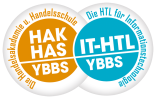 für Schülerinnen und Schüler der 3. und 4. Klasse Volksschule02. und 03. September 2021
8:00 bis 12:30 UhrKursort: HAK/HAS und IT-HTL 
Schulring 1 + 63370 Ybbs an der DonauVor- und Zuname:SV-Nr. + Geb.dat.:Straße:E-Mail:Plz/Ort:Handy:Schule:Klasse:1. Wahl:2. Wahl:3. Wahl:Meine Tochter/mein Sohn wird abgeholt.Meine Tochter/mein Sohn darf alleine nach Hause gehen.Ort, DatumUnterschrift der/des Erziehungsberechtigten